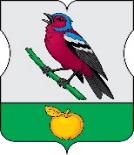 СОВЕТ ДЕПУТАТОВМУНИЦИПАЛЬНОГО ОКРУГА ЗЯБЛИКОВОИнформация о работе филиала «Зябликово»ГБУ ТЦСО «Царицынский» в 2021 году Государственное бюджетное учреждение города Москвы Территориальный центр социального обслуживания «Царицынский» филиал «Зябликово» Южного административного округа города Москвы расположен по адресу: г. Москва, ул. Мусы Джалиля, д. 25А, занимаемая площадь 3834 кв.м.Учреждение приспособлено для маломобильных групп населения, оборудовано пандусом, поручнями, информационными стендами, в здании 2 лифта (один из них грузовой).Население района составляет 132 973 человека. На учете в ОСЗН района Зябликово состоят 47 276 человек, из них: инвалидов 9507 чел.;многодетных семей 801 чел.;инвалидов ВОВ 1 чел.; участников ВОВ 16 чел.;тружеников тыла 198 чел.;бывших несовершеннолетних узников концлагерей 29 чел.;жителей блокадного Ленинграда 21 чел.;вдов умерших УВОВ/ИВОВ 74 чел.В настоящее время в филиале «Зябликово» трудится 104 человека, из  них 49 – социальные работники. Многие из наших сотрудников имеют большой  трудовой стаж в социальной сфере, что подтверждает их профессионализм и преданность социальной работе. В 2021 году заведующие отделений социального обслуживания на дому повысили свою профессиональную квалификацию в Институте дополнительного профессионального образования работников социальной сферы (ИДПО) по дополнительной программе повышения квалификации «Качество услуг в надомной форме обслуживания», 15 социальных работников прошли повышение квалификации по дополнительным профессиональным программам: «Профессиональное мастерство социального работника», «Эффективное общение социального работника», «Клиенториентированность».7 сотрудников отделения социальных коммуникаций и активного долголетия прошли обучение в ИДПО по программам: «Эффективные коммуникации», «Работа с клиентом: продажа и привлечение», «Удержание клиента», «Привлечение клиентов из разных каналов», «Управленческий цикл. Основы управления», «Удержание клиентов, сервисное обслуживание и расширение потребностей клиентов». 3 сотрудника филиала «Зябликово» повысили свою профессиональную квалификацию в Автономной некоммерческой организации дополнительного профессионального образования «ЦРМК – образовательные программы» по дополнительной программе повышения квалификации «Повышение психологической компетентности работников социальной сферы».7 сотрудников отделений социальной реабилитации инвалидов и детей-инвалидов прошли обучение и повысили свою квалификацию по следующим направлениям: онлайн-митап «Мысли как клиент» - как обеспечить WOW-сервис в социальной сфере», «Инновационная технология социального сопровождения и управления процессом реабилитации/абилитации  инвалидов и других лиц с ограничениями жизнедеятельности»,  учебный курс «Теория и практика применения метода щадящей тракции позвоночника для профилактики и лечения заболеваний опорно-двигательного аппарата «ДЕТЕНЗОР», «Технологии адаптивной физической культуры в реабилитации», «Применение международной классификации функционирования и оценка эффективности реабилитации».Нужно отметить, что наряду с выполнением нашей главной задачи, касающейся уставной деятельности, сотрудники филиала «Зябликово» были задействованы в работе резервного госпиталя ГКБ имени С.С. Юдина в АТЦ «Москва», в работе пунктов вакцинации иностранных граждан в Лужниках, привлечены к работе городских колл-центров, работали в спецпроекте города по отработке обращений граждан, поступающих на портал госуслуг, а также были задействованы в работе по выдаче подарочных наборов «С заботой о здоровье» в поликлиниках.  Пандемия коронавирусной инфекции оказала действенное влияние на все сферы жизни общества и по-прежнему остается самым серьезным испытанием.        Из числа сотрудников филиала «Зябликово» сформированы мобильные бригады, осуществляющие покупку и доставку на дом продуктов питания, товаров первой необходимости, лекарственных  средств, гражданам старше 65 лет и гражданам, имеющим хронические заболевания, находящимся на самоизоляции, в том числе болеющим covid-19, по заявкам, поступавшим на телефон колл-цента «Социальная защита» и на телефон «горячей линии» филиала «Зябликово», а также осуществлялась доставка льготных лекарственных средств по реестрам поликлиник.         Мобильные бригады работали ежедневно, включая выходные и праздничные дни, оказано 2798 услуг, из них:- покупка и доставка продуктов питания на дом – 1203 услуги;- покупка и доставка на дом товаров первой необходимости – 132 услуги;- покупка  и  доставка на дом лекарственных препаратов и медицинских изделий – 1463 услуги.	С января 2021 года сотрудники филиала «Зябликово» проводят работу по информированию граждан старшего поколения о вакцинации против коронавирусной инфекции, при необходимости оказывают помощь в записи на вакцинацию через ЕМИАС. В 2021 году проинформировано о вакцинации 23 239 человек, из них привлечено к вакцинации 4 141 человек.С апреля 2021 года сотрудники филиала тесно сотрудничают с  городской поликлиникой № 214 по вопросу вакцинации жителей района от коронавирусной инфекции, оказывают содействие пенсионерам и инвалидам района Зябликово в проведении вакцинации на дому, организуют выезд мобильных медицинских бригад на автомобилях ГБУ ТЦСО «Царицынский», в том числе сопровождают бригады медиков до квартир пациентов. В 2021 году мобильными выездными бригадами провакцинировано на дому 682 человека, из них граждан, состоящих на надомном обслуживании – 381 человек, прошли ревакцинацию 153 человека.В ноябре 2021 года возобновлено сотрудничество с волонтерской организацией по оказанию помощи гражданам, соблюдающим режим самоизоляции.	В филиале «Зябликово» в 2021 году функционировали  следующие структурные подразделения:- 4 отделения социального обслуживания на дому (ОСО);- сектор мобильной социальной службы (МСС);                                                     - отдел социальных коммуникаций и активного долголетия (ОСКАД);- отделение срочного социального обслуживания (ОССО);                                     - отделение социальной реабилитации инвалидов старше 18 лет (ОСРИ);             - отделение социальной реабилитации детей-инвалидов (ОСРДИ);                       - кабинет выдачи технических средств реабилитации (ТСР).В сентябре 2021 года начались ремонтные работы, включающие в себя перепланировку второго этажа здания, для открытия нового  клубного пространства  «Центр  московского долголетия».В 2021 году получена медицинская лицензия на оказание услуг по медицинскому массажу и лечебной физкультуре, что позволило принять в штат медицинскую сестру по массажу и инструктора по ЛФК.По состоянию на 01.01.2022 г. в  Отделениях социального обслуживания на дому (ОСО) состоят 779 получателей социальных услуг, из них:- участники ВОВ – 12 человек;- труженики тыла – 63 человека;- инвалиды – 478 человек;- другие категории – 226 человек.Социальные услуги предоставляются в соответствии с индивидуальной программой предоставления социальных услуг (ИППСУ). Получателями социальных услуг являются граждане, которые признаны нуждающимся в социальном обслуживании. Благодаря введению функциональной диагностики на основании приказа Департамента труда и социальной защиты населения города Москвы от 31.12.2019 г. №1459 «Об особенностях предоставления социального обслуживания в городе Москве с 01.01.2020 г.» определение индивидуальной нуждаемости стало независимым, произошел переход на выявление реальной нуждаемости граждан.За 12 месяцев 2021 года в рамках государственного задания было оказано 200 050 социальных услуг; 22 316  социальных услуг на платной основе на сумму 1 613 294,49 рублей.Наиболее востребованными из платных услуг являются  – влажная уборка квартир, покупка и доставка на дом продуктов питания, горячих обедов, стрижка волос,  приготовление пищи, мытье окон,   оформление документов на отказ от соц. пакета, сопровождение по городу на общественном транспорте и другое.В  целях  обеспечения  безопасности  одиноких и одиноко проживающих  граждан  пожилого  возраста  и  инвалидов,  предотвращения  противоправных действий  по  отношению  к  ним,  как  к  собственникам  жилья,   а  также  формирования  единого  банка  данных  о  гражданах,  относящихся  к  категории  «Группа  риска»,  филиалом  «Зябликово»  осуществляется  социальное  сопровождение  пожилых  людей  и  инвалидов  указанной  категории.  В  филиале  на  учете  в  «Группе риска»  состоит  574 человека. Мониторинг  данной  категории проводится  ежемесячно.Сотрудниками сектора «Мобильная социальная служба» обслужено 1430 получателей социальных услуг, из них:- инвалиды – 725 человек;- пенсионеры – 664 человека;- УВОВ – 2 человека;- ВВОВ – 32 человека;- Вдова УВОВ – 7 человек.       Бесплатно оказано – 2798 услуг, на платной основе оказано 70 услуг на сумму 27 562 рублей 50 копеек.       В течение 2021 года проект Правительства Москвы «Московское долголетие» продолжил свою работу в онлайн режиме и на свежем воздухе, реализацию проекта обеспечивали сотрудники Отдела социальных коммуникаций и активного долголетия (ОСКАД).C января 2021 года по декабрь 2021 год было открыто 17 групп по различным досуговым занятиям с 17 поставщиками. Привлечено 12,6 процентов от жителей пенсионного возраста района Зябликово с начала работы проекта.  Даже в этот сложный период, работа с новыми поставщиками и новыми направлениями досуговых занятий не прекращалась. В января 2021 года открылись группы с новым поставщиком для нашего района ИП «Скороход Г.Г.» «Дизайн интерьера» и «История, культура России». По состоянию на 31.12.2021 года в проекте «Московское долголетие» открыто и работает в онлайн режиме и на свежем воздухе 41 группа по различным досуговым занятиям с 17 поставщиками. Долголеты района Зябликово принимают участие во всех городских, окружных и районных онлайн мероприятиях и соревнованиях на свежем воздухе, занимают призовые места. С января 2021 года сотрудниками отдела была организована активная работа по проведению онлайн концертов, выставок, конкурсов к значимым датам.  Ко Дню Победы совместно с управой района проведена онлайн – выставка рисунков, военных фотографий, открыток и писем с фронта родственников участников проекта «Московское долголетие».        Проект «Московское долголетие» в районе Зябликово очень востребован жителями пенсионного возраста.     В рамках проекта «Московское долголетие» в филиале «Зябликово» ГБУ ТЦСО «Царицынский» работает 11 клубов: «Посиделки под баян» - 7 чел.; «Дамские фантазии» - 5 чел.; «Мастерская чудес» - 6 чел., театр кукол «Петрушка» - 5 чел., «Волшебный крючок» -  5 чел., клуб любителей караоке «Меломан» - 7 чел., танцевальная группа «Серебро» - 9 чел., «Долгое лето» - 5 чел., «Lorelei” – 8 чел., "ВиЛена" – 3 чел.Приоритетным направлением работы филиала по-прежнему оставалось глубокое изучение проблем ветеранов ВОВ, для чего проводился постоянный мониторинг по выявлению и удовлетворению  нуждаемости в адресной социальной помощи, информационно-разъяснительная работа, направленная на предупреждение противоправных действий по отношению к ветеранам. В районе Зябликово:- проживает 1 инвалид  Великой Отечественной войны, в филиале состоит на учете 1 человек, находится на надомном обслуживании 0 человек;- проживают  16 участников  Великой Отечественной войны, в филиале  состоят на учете  16 человек, из них находятся на надомном обслуживании 12 человек;- проживают тружеников  тыла – 198 человек, в филиале  состоят на учете  198 человек, из них находятся на надомном обслуживании  63 человека;- проживают жителей блокадного Ленинграда – 21 человек, в филиале  состоят на учете  21 человек, из них находятся на надомном обслуживании  3 человека;- проживают бывших несовершеннолетних узников фашистских концлагерей – 29 человек, в филиале  состоят на учете  29 человек, из них находятся на надомном обслуживании  3 человека;- проживают  вдов участников  Великой Отечественной войны  - 74 человека,  в филиале  состоят на учете  74 человека, из них находятся на надомном обслуживании 12 человек.       В 2021 году при взаимодействии с управой района Зябликово выявлена нуждаемость в проведении косметического ремонта у 8 ветеранов ВОВ. По состоянию на 31.12.2021 г. в квартирах 8 ветеранов выполнены ремонтные работы.В отделении срочного социального обслуживания (ОССО) в 2021 году адресная социальная помощь оказана  3376  гражданам, в том числе:- 2615 человек  получили помощь  в  виде электронных социальных сертификатов  на  сумму 5 230 000 руб., по которым в магазинах «Пятерочка», «Перекресток», «Дикси» можно приобрести необходимые продукты питания на 2000 баллов, эквивалентных 2000 руб.; - продуктовая  помощь ветеранам ВОВ – 60 чел. (ко Дню Победы - 28 чел. на сумму 52433,64, ко Дню обороны Москвы 32 чел. на сумму 46 417,28);- вещевая помощь пенсионерам и инвалидам – 297 чел. на сумму                   1 311 732,94,10 руб.;- настольные увлажнители воздуха ко Дню инвалидов – 4 чел.       Для нуждающихся ветеранов организованы ежемесячные горячие обеды. На 31.12.2021 года горячим питанием обеспечены  90 человек, из них:- горячим питанием на дому –  90 чел. на сумму  193881, 60 руб.;       По состоянию на 31.12.2021 года 39 остронуждающимся инвалидам и пенсионерам оказаны специализированные услуги, в том числе:- комплексная уборка квартир –   18 услуг, - санитарно-гигиенические услуги – 21 услуга. 271 человек были  обеспечены товарами длительного пользования:Телевизоры – 56 шт. на сумму 784 000 руб.;Холодильники – 51 шт. на сумму 969 000 руб.;Стиральные машины – 69 шт. на сумму 1 242 000 руб.;СВЧ печь – 18 шт. на сумму 72 000 руб.;Ноутбуки – 39 шт. на сумму  702 000 руб.;Электроплиты – 5 шт. на сумму 52 500 руб.;Пылесосы – 27 шт. на сумму 108 000 руб.;Электрические чайники – 6 шт. на сумму 8 400 руб.Вакцинированным (ревакцинированным) от коронавирусной инфекции москвичам и жителям старше 65 лет, застрахованным по полису ОМС в городе Москве, оказана помощь:- подарочные наборы «С заботой о здоровье» 612  чел.,- денежная компенсация за подарочные коробки 4467 чел.       На базе филиала «Зябликово» функционируют отделения социальной реабилитации инвалидов/детей-инвалидов.Отделение социальной реабилитации инвалидов (ОСРИ) обслуживает инвалидов района Зябликово и района Москворечье-Сабурово. По данным ОСЗН района Зябликово ЮАО на 31.12.2021г. в районе Зябликово проживают 9555 инвалидов, по данным ОСЗН района Москворечье-Сабурово ЮАО на 31.12.2021г. в районе Москворечье-Сабурово проживают 5437 инвалидов. На учете в ОСРИ филиала «Зябликово» состоит 1241 инвалид, из них: с ментальными нарушениями – 31 человек, с нарушениями опорно-двигательного аппарата – 237 человек, с сердечно-сосудистыми заболеваниями – 215 человек, с общим заболеванием – 758 человек. Отделение социальной реабилитации детей-инвалидов (ОСРДИ) обслуживает детей-инвалидов района Зябликово. По данным ОСЗН района Зябликово ЮАО на 01.12.2021г. в районе проживает 432 ребенка-инвалида, состоят на учете в ОСРДИ – 210 ребенок-инвалидов, из них: с ментальными нарушениями – 39 ребенка, с нарушениями опорно-двигательного аппарата – 75 детей, с общим заболеванием – 96 ребенка. На начало 2021 года Государственное задание на основании приказа ДТСЗН г. Москвы от 21.12.2020 г. № 1508 «Об утверждении объёмов государственных услуг (работ) государственными учреждениями города Москвы, подведомственными Департаменту труда и социальной защиты населения города Москвы, на 2021 год» и приказа ГБУ ТЦСО «Царицынский» от 25.12.2020 г. №1276-ОД «Об утверждении объёмов Государственного задания для филиалов и базового центра ГБУ ТЦСО «Царицынский» на 2021 год.» для ОСРИ/ОСРДИ филиала «Зябликово» ГБУ ТЦСО «Царицынский» составляет:По услуге «Комплексная реабилитация лиц с ограничениями жизнедеятельности в нестационарной форме» (услуга 000001120008012148) – 940 чел./услуг.ОСРИ – 470 чел./услуг.ОСРДИ - 470 чел./услуг.2. По услуге «Комплексная реабилитация инвалидов (детей-инвалидов), предоставляемая мобильной службой реабилитации» (услуга 000001120007012148) – 24 чел./услуг.ОСРИ – 12 чел./услуг.ОСРДИ - 12 чел./услуг.В 2021 году в связи с мероприятиями по профилактике распространения коронавирусной инфекции в органах и учреждениях системы труда и социальной защиты населения города Москвы в следующие периоды были приостановлены: С 01.10.2020 г. оказание услуги «Комплексная реабилитация лиц с ограничениями жизнедеятельности в нестационарной форме» ОСРИ/ОСРДИ ГБУ ТЦСО «Царицынский», в соответствии с указом Мэра от 08.06.2020г. №68-УМ «Об этапах снятия ограничений, установленных в связи с введением режима повышенной готовности» (в редакции указа Мэра Москвы от 25.09.2020г. № 92-УМ).  В период с 01.10.2020 г. по 09.03.2021 г. ОСРИ/ОСРДИ оказывалась услуга «Комплексная реабилитация инвалидов (детей-инвалидов), предоставляемая мобильной службой реабилитации».С 10.03.2021 г. по 14.06.2021 г. возобновилось предоставление услуги «Комплексная реабилитация лиц с ограничениями жизнедеятельности в нестационарной форме» ОСРИ/ОСРДИ ГБУ ТЦСО «Царицынский».С 15.06.2021г. по 28.07.2021г. деятельность ОСРИ/ОСРДИ была приостановлена в соответствии с указом Мэра от 12.06.2021г. №29-УМ «О внесении изменений в указ Мэра Москвы от 8 июня 2020г. №68-УМ».Сотрудники ОСРИ/ОСРДИ были задействованы на приеме заявлений по месту жительства получателей социальных услуг на предоставление технических средств реабилитации, в том числе абсорбирующего белья, на оформление выплаты компенсации за самостоятельно приобретенные технические средства, с последующей адресной доставкой технических средств реабилитации и абсорбирующего белья.С 29.07.2021 г. возобновилось предоставление услуг «Комплексная реабилитация лиц с ограничениями жизнедеятельности в нестационарной форме» и «Комплексная реабилитация инвалидов (детей-инвалидов), предоставляемая мобильной службой реабилитации» ОСРИ/ОСРДИ ГБУ ТЦСО «Царицынский».В связи с вышеизложенным, ДТСЗН города Москвы внес в 2021 году следующие корректировки в государственное задание ГБУ ТЦСО «Царицынский» (в соответствии с приказом Департамента труда и социальной защиты населения г. Москвы от 01.06.2021г. № 553 «О внесении изменений в приказ Департамента труда и социальной защиты населения города Москвы от 21 декабря 2020г. №1508»  и  приказом ГБУ ТЦСО «Царицынский» от 23.08.2021г. №737/1-ОД «О внесении изменений в приказ от 25.12.2020 г. №1276-ОД «Об утверждении объёмов Государственного задания для филиалов и базового центра ГБУ ТЦСО «Царицынский» на 2021 год.»): «Комплексная реабилитация лиц с ограничениями жизнедеятельности в нестационарной форме» (услуга 000001120008012148) составляет 843 чел./услуг, из них:ОСРИ – 440 чел./услуг.ОСРДИ - 443 чел./услуг.«Комплексная реабилитация инвалидов(детей-инвалидов), предоставляемая мобильной службой реабилитации» (услуга 000001120007012148) составляет 48 чел./услуг, из них: ОСРИ – 25 чел./услуг.ОСРДИ - 23 чел./услуг.За 2021 год прошли курс комплексной реабилитации в стационарной, нестационарной форме на базе реабилитационных центров для инвалидов/детей-инвалидов города Москвы, в том числе за пределами города Москвы и Московской области, а также в реабилитационных учреждениях на условиях государственного контракта, в т.ч. по выездной реабилитации: - 107 инвалидов, 69 детей-инвалидов (в том числе дети с ограниченными возможностями здоровья (далее ОВЗ)).В учреждениях, подведомственных Департаменту труда и социальной   защиты населения города Москвы:ОСРИГБУ «Научно-практический реабилитационный центр» – 11 инвалидов.Филиал ГБУ «Научно-практический реабилитационный центр» (Рузский район) – 14 инвалидов.ГБУ «Научно-практический центр медико-социальной реабилитации инвалидов имени Л.И. Швецовой»:- в стационарной форме – 8 инвалидов;- посредством мобильной службы – 11 инвалидов.ГБУ Центр реабилитации инвалидов «Красная Пахра» – 17 инвалидов.ГБУ Центр реабилитации инвалидов «Царицыно»:- в стационарной форме – 2 инвалида.- посредством мобильной службы – 38 инвалидов.6. ГБУ «Московский городской Центр Реабилитации»:- в нестационарной форме – 2 инвалида;- посредством мобильной службы – 2 инвалида.7. ГБУ «Центр комплексной реабилитации инвалидов «Бутово» - 2 инвалида.ОСРДИ1. ГБУ города Москвы «Научно-практический центр медико-социальной реабилитации инвалидов им. Л.И. Швецовой»: - в стационарной форме – 3 ребенка -инвалида, 1 - ребенок ОВЗ;- в нестационарной форме – 3 ребенка -инвалида;- посредством мобильной бригады – 4 ребенка -инвалида.2.  В ГБУ города Москвы Реабилитационный центр «Московский городской центр реабилитации» прошли курс реабилитации- в нестационарной форме – 10 детей-инвалидов; - посредством мобильной бригады – 5 ребенка -инвалида.3. В ГБОУ Центр реабилитации и образования № 7:- в стационарной форме: – 8 детей-инвалидов, 9 детей с ОВЗ.   5. ГБУ «Бутово»: - в стационарной форме – 7 детей-инвалидов. - нестационарная форма – 3 ребенка-инвалида.  6. ГБУ ЦРИ «Царицыно»:- посредством мобильной бригады – 2 ребенка -инвалида.В учреждениях, предоставляющие услуги на условиях государственного контракта (Социальный заказ): ОСРИ1. АО реабилитационный центр для инвалидов «Преодоление» - 3 инвалида.2. ООО «Реабилитационный центр «Три сестры» – 1 инвалид.3. Реабилитационный центр АО «Группа компаний «МЕДСИ» – 3 инвалида.4. ГАУЗ Московский научно-практический центр медицинской реабилитации, восстановительной и спортивной медицины ДЗМ, филиал № 2 – 2 инвалида.5. ФГБУ "Клиническая больница" – 1 инвалид.ОСРДИ1.  В ООО «Международный институт психосоматического здоровья» прошел курс реабилитации в нестационарной форме – 1 ребенок-инвалид. 2. В ФГБУ Российский реабилитационный центр «Детство» прошел курс реабилитации в стационарной форме – 2 ребенок-инвалид.3. В Региональной детско-молодежной общественной организации содействия развитию спортивно-оздоровительной верховой езды и иппотерапии «Флена» прошли курс реабилитации в нестационарной форме – 1 ребенок-инвалид. 4. В ЧУЗ «Марфо–Мариинский центр «Милосердие» – 4 ребенка – инвалида.5. РБОО «Центр лечебной педагогики» – 1 ребенок-инвалид.6. АО «Медси» – 2 ребенка-инвалида.7. ООО «Огонек-ЭС» – 1 ребенок-инвалид.8. АНО «НАШ СОЛНЕЧНЫЙ МИР» – 1 ребенок-инвалид.9. АНО «Детский научно-практический центр реабилитации и спорта «Гросско» – 1 ребенок-инвалид.По комплексной выездной реабилитации в 2021 г. оздоровление в Краснодарском крае, Калужской области, Московской области:ОСРИПолучили 5 молодых инвалидов в возрасте от 18 до 35 лет.ООО «Санаторий Надежда» - 1 инвалид.ООО «Санаторий Воробьево» - 1 инвалид.Санаторий «Лесная Поляна» - 2 инвалида.ЛПУ Санаторий «Правда» - 1 инвалид.ОСРДИПолучили 52 ребенка-инвалида в возрасте от 3 до 18 лет.ФГБУ «Евпаторийский военный детский клинический санаторий имени Е.П. Глинки – 9 детей-инвалидов.ГБУ РК Санаторий для детей и детей с родителями «Искра» – 5 детей-инвалидов.ООО «Национальный центр параолимпийской и дефлимпийской подготовки и реабилитации инвалидов» – 15 детей-инвалидов.«Центральный клинический санаторий для родителей с детьми Малаховка ФМБА России» – 1 ребенок-инвалид.ООО «Санаторий Русь» – 4 ребенка-инвалида.ГБУ РК «Санаторий для детей и детей с родителями «Чайка» им. Гелиловичей» – 10 детей-инвалидов.ЛПУП «ЦВМ – Санаторий «Лесная поляна» (г. Пятигорск) – 1 ребенок-инвалид.Санаторий «Правда» (Московская область, Пушкинский р-н) – 1 ребенок-инвалид.Санаторий «Имени Кирова» (Республика Крым, г. Ялта) – 1 ребенок-инвалид.ГБУ «Санаторий для детей и детей с родителями «Чайка» им. Гелиловичей» с парковым комплексом «Санаторий «Золотой Берег» (Республика Крым, г. Евпатория) – 1 ребенок-инвалид.         В 2021 году сотрудниками Кабинета выдачи технических средств реабилитации (ТСР) было обеспечено: - техническими средствами реабилитации и абсорбирующим бельем – 719 человек, выдано 449 666 изделий на сумму 9 238 277 руб. 21 коп.;- денежная компенсация за самостоятельно приобретенные ТСР оформлена для  220 человек, за 11 742 изделия, на сумму 13 408 068  руб. 45 коп.;- выдано 360 направлений для обеспечения 114 инвалидов протезно-ортопедическими изделиями на протезно-ортопедических предприятиях.       В период действия режима повышенной готовности доставка абсорбирующего белья и технических средств реабилитации осуществлялась на дом, 18 человек получили 2102 изделия.Сотрудники филиала «Зябликово» занимают активную жизненную позицию и принимали участие в общественно значимых мероприятиях: субботниках,  переписи населения, выборах, а также в мероприятии «Крым наш», приуроченном ко Дню воссоединения Крыма с Россией. В период пандемии, связанной с распространением коронавирусной инфекции, 99% сотрудников провакцинировались от covid-19 (1% имеют QR код переболевших covid-19), 100% сотрудников вакцинировано от гриппа.Также сотрудники филиала «Зябликово» принимают участие в общегородской мемориально-патронатной акции по уходу за памятниками, мемориальными досками участников Великой Отечественной войны. Совместно с храмом Похвалы Пресвятой Богородицы в Зябликово проведена благотворительная акция «Соберем ребенка в школу». В честь Всемирного дня доброты воспитанники дошкольных групп ГБОУ Школа № 1552 подготовили для пожилых людей, живущих в районе Зябликово, красочные открытки с добрыми пожеланиями.  Социальные работники филиала «Зябликово» помогли доставить открытки адресатам.  В преддверии новогодних и рождественских праздников сотрудники филиала в костюмах Деда Мороза и Снегурочки поздравили на дому инвалидов и участников Великой Отечественной войны и вручили новогодние подарки. Социальными работниками ветеранам и одиноким пожилым людям доставлены поздравительные открытки и подарки, сделанные руками детей из дошкольных групп ГБОУ «Школа 1552», ГБОУ «Школа 2116», а также учениками Воскресной школы храма Похвалы Пресвятой Богородицы в Зябликово.На площадке филиала «Зябликово» ГБУ ТЦСО «Царицынский» проводились общественно значимые мероприятия:- встреча заместителя министра  РФ Шойгу С.К. военачальника Картаполова А.В. с ветеранами боевых действий Южного административного округа;- встреча члена Общественной палаты Нифантьева Е.О. с участниками проекта «Московское долголетие»;- отборочный и окружной этапы фестиваля «Инклюзивная Москва» ГБУ ЦСКР Дианы Гурцкая;- отчетно-выборное собрание Совета ветеранов района Зябликово;- благотворительные кукольные спектакли, организованные благотворительным фондом «Чистое небо»;- проводились окружные съемки концертных онлайн программ.По договоренности с городской поликлиникой № 214 в помещении филиала «Зябликово» ГБУ ТЦСО «Царицынский»  был организован выездной мобильный пункт вакцинации от пневмококка и гриппа для жителей района, а также сотрудников филиала «Зябликово» и ОСЗН.       На территории филиала «Зябликово» совместно с аппаратом Совета депутатов муниципального округа Зябликово организованы новогодние мероприятия для детей (с вручением сладких подарков) и взрослых.Администрация филиала поддерживает тесное сотрудничество                                       с управой района, Советом депутатов муниципального округа, Отделом социальной защиты населения, общественными организациями района (Совет ветеранов, Общество инвалидов, Общество слепых, Общество жителей блокадного Ленинграда, Общество пострадавших от политических репрессий, местная организация ВОГ), МФЦ района Зябликово, храмом Похвалы Пресвятой Богородицы в Зябликово, со школами, библиотеками, общественным пунктом охраны правопорядка,  поликлиникой № 214, Местным отделением Всероссийской политической партии «Единая Россия», окружным волонтерским движением «Молодая гвардия», а также с другими организациями и учреждениями района. Хочется поблагодарить Совет депутатов муниципального округа и управу  района  Зябликово  за большую  помощь  и активное  содействие  в  организации  и  проведении  праздничных,  досуговых,  благотворительных  и  других  мероприятий  учреждения  на  благо жителей  района.Перед филиалом «Зябликово» на 2022 год сформулированы следующие задачи:-продолжить мониторинг социальной и демографической ситуации, уровня социально-экономического благополучия граждан на территории обслуживания;-продолжить выявление и дифференцированный учет граждан, нуждающихся в социальной поддержке, определение необходимых форм помощи и периодичности предоставления (постоянно, временно, на разовой основе);-предоставление адресной неотложной помощи разового характера гражданам, признанным нуждающимися в социальном обслуживании и остро нуждающимся в социальной поддержке;-выполнение плана финансово-хозяйственной деятельности;-продолжить  мониторинг ветеранов Великой Отечественной войны;-выявление  и ежемесячный мониторинг граждан, относящихся к категории «группа риска»;- продолжить предоставление мобильными бригадами услуг гражданам, соблюдающим режим самоизоляции;- работа в резервном госпитале ГКБ имени С.С. Юдина в АТЦ «Москва», колл-центрах города Москвы и прочих городских проектах;- информирование граждан старшего поколения о вакцинации против коронавирусной инфекции;- оказание гражданам старшего возраста и инвалидам содействия в вакцинации, в том числе, на дому;- развитие  волонтерского  движения  с  целью  организации  культурно-досуговой  деятельности  в  филиале  «Зябликово»;- продолжить работу по межведомственному взаимодействию с государственными и общественными организациями;- увеличение  количества  предоставляемых  платных  услуг;  - повышение  качества социального  обслуживания;- открытие нового городского клубного пространства – «Центр московского долголетия»;- увеличение штата сотрудников филиала «Зябликово» на 13 человек в связи с открытием нового городского клубного пространства – «Центр московского долголетия».Директор ГБУ ТЦСО «Царицынский»						Буртник С.И.Зав. филиалом «Зябликово»ГБУ ТЦСО «Царицынский»						Тиханова А.В.